PRILOGEPriloga 1: 	Prijava za sodelovanje	31Priloga 2: 	Ponudbeni obrazec	32Priloga 3: 	ESPD obrazec	34Priloga 4: 	Obrazec skupne ponudbe	35Priloga 5: 	Izjava ponudnika o izpolnjevanju pogojev za izvedbo javnega naročila in sprejemu pogojev iz dokumentacije	36Priloga 6: 	Izjava ponudnika o izpolnjevanju pogojev za izvedbo javnega naročila v skladu z Uredbo o zagotavljanju varnosti in zdravja pri delu na začasnih in premičnih gradbiščih	39Priloga 7: 	Seznam opravljenih gradenj in potrdila	40Priloga 8: 	Dokazila o izpolnjevanju ekonomskega in finančnega položaja	43Priloga 9: 	Dokazila o izpolnjevanju tehnične in strokovne sposobnosti	44Priloga 10: 	Izjava za pridobitev osebnih podatkov	45Priloga 11: 	Podizvajalci	46Priloga 12: 	Osnutek pogodbe	51Priloga 13: 	Finančna zavarovanja	60Priloga 15: 	Ponudba 1. krog pogajanj	68Priloga 16: 	Končna ponudba	69Priloga 1: 	Prijava za sodelovanje	Kraj in datum:Priloga 2: 	Ponudbeni obrazec	___________________________________Naziv ponudnika___________________________________SedežCENA RAZPISANIH DEL: ROK IZVEDBE DEL:Če bo naša ponudba sprejeta smo pripravljeni začeti z deli po uvedbi v delo in jih dokončati: fazo 1 v roku 4 mesecev, fazo 2 pa v roku 5 mesecev od uvedbe v delo. Z delom smo pripravljeni pričeti predvidoma v februarju 2020 in dela dokončati v juliju 2020. NAČIN PREDLOŽITVE PONUDBE: (ustrezno obkroži)Izjavljamo, da dajemo ponudbo: samostojno; kot samostojen ponudniks podizvajalci; kot samostojen ponudnik s podizvajalciskupno ponudbo; kot partner v skupini ponudnikovVELJAVNOST PONUDBE:Strinjamo se, da smo vezani s to ponudbo do 6. 4. 2020. V primeru vloženega zahtevka za revizijo so ponudniki vezani na ponudbo do sklenitve pogodbe z izbranim ponudnikom oz. drugačne odločitve naročnika ali Državne revizijske komisije, kar pomeni tudi podaljšanje roka veljavnosti finančnega zavarovanja za resnost ponudbe.Kraj in datum:Priloga 2-a: 	Popis del, na osnovi katerega ponudnik pripravi predračunPredračun je narejen na osnovi popisa del s količinami in na osnovi cen na enoto, ki jih določi ponudnik. Pri oblikovanju ponudbene cene mora ponudnik upoštevati navodila iz poglavja pod točko 3.Ponudnik mora popis del priložiti v informacijski sistem e-JN na spletnem naslovu https://ejn.gov.si/ponudba/pages/aktualno/aktualno_javno_narocilo_podrobno.xhtml?zadevaId=14867Naročnik je k dokumentaciji priložil popise v excel programu. Naročnik ne odgovarja za morebitne nepravilno nastavljene formule ali seštevke v excel programu. Le-te je ponudnik dolžan preveriti in popraviti oz. dopolniti.Ponudnik mora izpolniti cene za vse postavke opisane v popisu del s količinami. Postavke, ki jih ponudnik ne izpolni, naročnik po izvršenem delu ne bo plačal, temveč se predpostavlja, da so cenovno in količinsko zajete v drugih postavkah popisa. V kolikor ponudnik izrecno napiše, da določene postavke ne nudi, ponudnik ne izpolnjuje vseh zahtev naročnika iz predmetne dokumentacije in bo izločen iz nadaljnjega postopka.Ponudbeni predračun mora vsebovati skupno ceno, davek na dodano vrednost in ceno z davkom na dodano vrednost. Vse dajatve in drugi izdatki morajo biti vsebovani v količinah in cenah za enoto, razen davka, kot tudi v skupni ponudbeni ceni za izvedbo del tako, da naročnik na ponudbeno ceno izvajalcu ne plačuje nobenih dodatkov.V primeru, da bo naročnik pri pregledu in ocenjevanju ponudb odkril očitne računske napake, bo ravnal s sedmim odstavkom 89. člena ZJN-3.Ponudnik mora v ponudbi vidno označiti morebitne popuste na ponudbeno ceno. Popust se daje na ponudbeno ceno brez davka na dodano vrednost, v skladu z veljavno zakonodajo. Davek se doda k ponudbeni vrednosti s popustom.Popust priznan v osnovni ponudbi ponudnika se upošteva tudi pri morebitnih dodatnih, spremenjenih in več delih.Cene morajo biti fiksne in nespremenljive za ves čas gradnje.Ponudnik mora preučiti popis del in ob ugotovitvi, da so potrebna dodatna dela ali več dela, na to opozoriti naročnika. V kolikor tega ne bo storil, bo naročnik štel, da nima pripomb na projektno dokumentacijo.Priloga 3: 	ESPD obrazecESPD obrazec ob oddaji ponudbene dokumentacije predložijo: prijavitelj, vsak podizvajalec, v primeru skupne prijave vsak partner v skupni prijavi ter drugi subjekti, katerih zmogljivosti namerava uporabiti prijavitelj glede izpolnjevanja pogojev v zvezi z ekonomskim in finančnim položajem ter tehnično in strokovno sposobnostjo (v skladu z 81. členom ZJN-3).Gospodarski subjekt naročnikov obrazec ESPD (datoteka XML) uvozi na spletni strani Portala javnih naročil https://www.enarocanje.si/_ESPD/, v njega neposredno vnese zahtevane podatke, ga natisne ter izpolnjenega in podpisanega predloži k ponudbeni dokumentaciji. Obrazec je potrebno izpolniti skladno z navodili na spletni povezavi: https://www.enarocanje.si/Dokumenti/Navodila_za_uporabo_ESPD.pdf Navedbe v ESPD in/ali dokazila, ki jih predloži gospodarski subjekt, morajo biti veljavni. Gospodarski subjekt lahko v tem postopku ponovno uporabi obrazec »ESPD«, ki je bil že uporabljen v enem izmed prejšnjih postopkov javnega naročanja, in sicer v primeru da so navedene informacije točne in ustrezne ter v skladu z naročnikovimi zahtevami za predmetno naročilo.Priloga 4: 	Obrazec skupne ponudbe	(priložijo ponudniki v skupni ponudbi)Seznam gospodarskih subjektov v skupni ponudbi:Sporazum o medsebojnem sodelovanju (Priloga 4-a), iz katerega mora biti nedvoumno razvidno naslednje: imenovanje nosilca posla pri izvedbi javnega naročila; pooblastilo nosilcu posla in odgovorni osebi za podpis ponudbe; obseg posla (natančna navedba vrste in obsega storitev), ki ga bo opravil posamezni ponudnik in njihove odgovornosti; izjava, da so vsi ponudniki seznanjeni s plačilnimi pogoji iz razpisne dokumentacije; način plačila preko vodilnega partnerja ali neposredno vsakemu partnerju posebej; neomejena solidarna odgovornost vseh ponudnikov v skupni ponudbi.Vsak partner v skupni ponudbi mora priložiti posamično še prijavo za sodelovanje (Priloga 1) in ESPD obrazec (Priloga 3).Način plačila (ustrezno obkrožiti):Preko vodilnega partnerja (plačila prejme le vodilni partner)Neposredno plačilo vsakemu partnerju posebejKraj in datum:	PONUDNIK:	 (ime in priimek zakonitega zastopnika)Priloga 5: 	Izjava ponudnika o izpolnjevanju pogojev za izvedbo javnega naročila in sprejemu pogojev iz dokumentacijePonudnik:  ________________________IZJAVAponudnika o izpolnjevanju pogojev za izvedbo javnega naročila in sprejemu pogojev iz dokumentacijeIzjavljamo, Razlogi za izključitev: izjava podana v ESPDPogoji za sodelovanjeUstreznost za opravljanje poklicne dejavnosti: izjava podana v ESPDEkonomski in finančni položajIzjavljamo, da v zadnjih šestih mesecih nismo imeli dospelih neporavnanih obveznosti.Izjavljamo, da izpolnjujemo bonitetno oceno najmanj SB 6 ali boljšo, določeno z modelom S.BON AJPES ali enakovrednim modelom. Izjavljamo, da bomo, skladno z Gradbenim zakonom (Uradni list RS, št. 61/17 in 72/17-popr.i), naročniku predložiti kopijo veljavne zavarovalne police za zavarovanje odgovornosti za škodo v zvezi z opravljanjem svoje dejavnosti ter potrdilo o plačilu premije.Tehnična in strokovna sposobnostIzjavljamo, da izpolnjujemo formalne delovne, kadrovske in tehnične pogoje in imamo ustrezna pooblastila, profesionalne in tehnične zmožnosti, finančne vire, opremo in druge pripomočke, sposobnost upravljanja, zanesljivost, izkušnje in ugled ter zaposlene, ki bodo sposobni izvesti  razpisana dela. Izjavljamo, da razpolagamo s potrebnimi avtorskimi, licenčnimi in drugimi pravicami, ki so morebiti potrebne za izvedbo razpisanih del.Za vodjo del na gradbišču imenujemo ______________________________ in ga lahko nadomestimo le s pisnim pristankom naročnika in sicer z osebo, ki prav tako izpolnjuje pogoje za vodjo del skladno z veljavnim Gradbenim zakonom in ostale zahtevane pogoje iz te razpisne dokumentacije. Upoštevanje okoljskih zahtev iz Uredbe o zelenem javnem naročanju (Uradni list RS, št. 51/17, 6. člen).Izjavljamo, da bomo upoštevali okoljske zahteve iz Uredbe o zelenem javnem naročanju (Uradni list RS, št. 51/17), in sicer za:projektiranje oziroma izvedba gradnje cestcestna razsvetljava in prometna signalizacijaS podpisom te izjave tudi potrjujemo:da se v celoti strinjamo in sprejemamo razpisne pogoje naročnika za izvedbo javnega naročila;da smo korektno izpolnjevali pogodbene obveznosti iz prejšnjih pogodb, sklenjenih v zadnjih treh letih.Ta izjava je sestavni del in priloga prijave, s katero se prijavljamo na Javno naročilo za:Obnova slemenske ceste v Hrvatinih in izgradnja kolesarske in peš poti, pododsek km 2,905 – km 3,410 Hrvatini – Kolomban.Pod kazensko in materialno odgovornostjo izjavljamo, da so zgoraj navedeni podatki točni in resnični.Izjava za gospodarske subjekte, ki nimajo sedeža v Republiki Sloveniji mora biti podana oz. potrjena pred pristojnim organom (notarjem ali drugim pristojnim organom v državi  kjer ima ponudnik svoj sedež).Kraj in datum:Priloga 5-aPonudnik mora k ponudbi priložiti naslednja potrdila, ki se nanašajo na:Projektiranje oziroma izvedba gradnje cest (P14):Ponudnik mora k ponudbi priložiti izjavo, da bo pri gradnji izpolnil zahtevo.Ponudnik mora najkasneje pri primopredaji objekta naročniku posredovati tehnično dokumentacijo proizvajalca, iz katere izhaja, da uporabljeni gradbeni materiali izpolnjujejo naročnikove zahteve glede deleža uporabljenih umetnih in recikliranih materialov.Sijalke za cestno razsvetljavo (P18):Visokotlačna natrijeva sijalka moči 100 W ali več mora biti uvrščena v razred energijske učinkovitosti A+ ali višje. Visokotlačna natrijeva sijalka moči do 100 W, visokotlačna metalhalogenidna sijalka ali kompaktna fluorescenčna sijalka mora biti uvrščena v razred energijske učinkovitosti A ali višje.Ponudnik mora ponudbi priložiti:tehnično dokumentacijo proizvajalca, iz katere izhaja, da so izpolnjene zahteve, alinalepko o energijski učinkovitosti aliustrezno dokazilo, iz katerega izhaja, da so izpolnjene zahteve.
Priloga 6: 	Izjava ponudnika o izpolnjevanju pogojev za izvedbo javnega naročila v skladu z Uredbo o zagotavljanju varnosti in zdravja pri delu na začasnih in premičnih gradbiščihPonudnik:  ________________________IZJAVAponudnika o izpolnjevanju pogojev za izvedbo javnega naročila v skladu z Uredbo o zagotavljanju varnosti in zdravja pri delu na začasnih in premičnih gradbiščihIzjavljamo, da bomo kot prevzemnik javnega naročila:izdelali sporazum o skupnih varnostnih ukrepih med izvajalci del in prizadetimi udeleženci,izdelali knjigo skupnih varnostnih ukrepov in sporazum o skupnih varnostnih ukrepih na samem gradbišču,ravnali z odpadki na gradbišču v skladu z veljavnim predpisom o ravnanju z odpadki, ki nastanejo pri gradbenih delih.kot ponudnik v postopku javnega naročanja izjavljamo, da bomo kot prevzemnik javnega naročila pri izvrševanju javnega naročila upoštevali obveznosti, ki izhajajo iz predpisov o varstvu pri delu, zaposlovanju in ureditvi delovnih pogojev. v skladu z Uredbo o zagotavljanju varnosti in zdravja pri delu na začasnih in premičnih gradbiščih (Uradni list RS, št. 83/05), in sicer najkasneje ob uvedbi v delo.Kraj in datum:Priloga 7: 	Seznam opravljenih gradenj in potrdilaPonudnik: ________________________SEZNAM OPRAVLJENIH GRADENJIzjavljamo, da smo v zadnjih petih letih izvedli oz. izvajamo dela, ki se nanašajo na gradnje primerljive razpisanim, za naslednje naročnike:Kraj in datum:Priloga 7-a: 	POT-REF1PONUDNIKP O T R D I L ONaročnik: ______________________________________________________________Odgovorna oseba naročnika: _______________________________________________Kontaktna oseba naročnika za preverjanje referenčnega naročila: __________________  Telefon kontaktne osebe naročnika: _________________________________________Potrjujemo, da je izvajalec _________________________________________________v letu _____________ izvajal dela na objektu, ki je vključeval gradnjo, obnovo ali vzdrževalna dela cest  __________________________________________________________________________________________________________________________________________v višini _____________________________________________________ EUR z vključenim davkom na dodano vrednost.SPOŠTOVANJE ROKA IZVEDBEPotrjujemo, da je izvajalec:izvedel navedena pogodbena dela v pogodbenem rokuprekoračil dogovorjeni pogodbeni rok(ustrezno obkrožiti)Naročnik  JE   -   NI   zaračunal pogodbeno kazen za zamudo pri izvajanju del.(ustrezno obkrožiti)KAKOVOST IZVEDENIH DEL TER SKLADNOST IZVEDBE S POGODBENIMI DOLOČILIPotrjujemo, da so bila pogodbena dela izvedena v naslednji kvaliteti:zelo dobrodobroslabo(ustrezno obkrožiti)Datum: ___________________	Naročnik 	(podpis odgovorne osebe in žig)Priloga 7-bPOT-REF2VODJA DEL PONUDNIKAP O T R D I L ONaročnik: ______________________________________________________________Odgovorna oseba naročnika: _______________________________________________Kontaktna oseba naročnika za preverjanje referenčnega naročila: __________________  Telefon kontaktne osebe naročnika: _________________________________________Potrjujemo, da je g.(ga.) _________________________________________________v letu _____________ kot  vodja del izvajal dela, ki so vključevala gradnjo, obnovo ali vzdrževalna dela cest,  na objektu_______________________________________________________________________v višini _____________________________________________________ EUR.SPOŠTOVANJE ROKA IZVEDBEPotrjujemo, da so bila:navedena pogodbena dela izvedena v pogodbenem rokudogovorjeni pogodbeni rok je bil prekoračen(ustrezno obkrožiti)Naročnik  JE   -   NI   zaračunal pogodbeno kazen za zamudo pri izvajanju del.(ustrezno obkrožiti)KAKOVOST IZVEDENIH DEL TER SKLADNOST IZVEDBE S POGODBENIMI DOLOČILIPotrjujemo, da je imenovani odgovorni vodja del izvedel svoje naloge kvalitetno in korektno v odnosu do naročnika. Naročnik ocenjuje njegovo delo kot:zelo dobrodobroslabo(ustrezno obkrožiti)Datum: ___________________	Naročnik 	(podpis odgovorne osebe in žig)Priloga 8: 	Dokazila o izpolnjevanju ekonomskega in finančnega položajaS.BON, ki ni starejši od 30. (tridesetih) dni od dneva oddaje ponudb, iz katerega izhaja da v zadnjih 6. (šestih) mesecih pred objavo javnega naročila ni imel dospelih neporavnanih obveznosti.S.BON obrazec o osnovni bonitetni informaciji ponudnika (S.BON1) izdan s strani AJPES-a, iz katerega izhaja, da ponudnik izpolnjuje bonitetno oceno najmanj SB 6 ali boljšo, določeno z modelom S.BON AJPES ali enakovrednim modelom. Priloga 9: 	Dokazila o izpolnjevanju tehnične in strokovne sposobnostiPonudnik mora predložiti:popis razpoložljive tehnične opreme za izvedbo javnega naročila, podrobni terminski in finančni plan realizacije razpisanih del ter plan delovne sile,dokazila o izpolnjevanju kadrovskih pogojev: izobrazbene in strokovne kvalifikacije izvajalca gradnje ter kvalifikacije vodstvenega osebja, zlasti pa oseb, ki bodo vodile izvedbo gradnje,kalkulativne elemente, in sicer: cenik delovne sile, cenik mehanizacije,cenik transportov, cenik materiala FCO gradbišče, cenik mokrih mešanic FCO gradbišče, na podlagi katerih je bila pripravljena ponudba. V kolikor se v postopku izvedbe ugotovi, da ponudba ni bila pripravljena na podlagi priloženih kalkulativnih elementov, se cene na enoto za morebitna dodatna dela izračunajo na podlagi kalkulativnih elementov, ki so bili uporabljeni pri izračunu ponudbenih cen na enoto.Vodja delPonudnik mora za vodjo del priložiti:dokazila o razpolaganju z osebo, ki izpolnjuje pogoje za vodjo del skladno z veljavnim Gradbenim zakonom (dokazilo o zaposlitvi),izjavo ponudnika o delovnih izkušnjah vodje del (Priloga 5),reference (Priloga 7-b)seznam objektov, kjer je bil imenovani vodja del.Priloga 10: 	Izjava za pridobitev osebnih podatkovPonudnik:  ________________________IZJAVA  ZA PRIDOBITEV OSEBNIH PODATKOVDovoljujemo naročniku, da lahko za namene javnega razpisa za Obnova slemenske ceste v Hrvatinih in izgradnja kolesarske in peš poti, pododsek km 2,905 – km 3,410 Hrvatini – Kolomban, objavljenega na portalu javnih naročil RS (številka zadeve pri naročniku 371-556/2019), pridobi podatke iz kazenske evidence, ki se nanašajo na ponudnika in zakonite(ga) zastopnike(a) ali osebe, ki je članica upravnega, vodstvenega ali nadzornega organa tega gospodarskega subjekta ali ki ima pooblastilo za njegovo zastopanje ali odločanje ali nadzor v njem, pri Ministrstvu za pravosodje in podatke iz drugih uradnih evidenc za vse v lastni izjavi navedene podatke, ki se nanašajo na ponudnika ter osebne podatke iz uradnih evidenc državnih organov, organov lokalnih skupnosti ali nosilcev javnega pooblastila za naslednje osebe, ki so pooblaščene za zastopanje:Podpis osebe pod št. 2 ___________________________________Podpis osebe pod št. 3 ___________________________________Ta izjava je sestavni del in priloga ponudbe, s katero se prijavljamo na javni razpis.V primeru, da zakoniti zastopnik ponudnika ne dovoljuje vpogleda v navedene uradne evidence, mora ponudnik predložiti svoji dokumentaciji dokazila Ministrstva za pravosodje z zgoraj navedeno vsebino, na naročnikovo zahtevo, pa mora ponudnik predložiti ustrezna dokazila za podatke iz drugih uradnih evidenc, ki niso obvezna priloga.Kraj in datum:*ponudnik priloži ustrezno število izjavPriloga 11: 	PodizvajalciČe bo ponudnik izvajal javno naročilo s podizvajalci, mora v ponudbi:V spodnji tabeli navesti vse podizvajalce ter vsak del javnega naročila, ki ga namerava oddati v podizvajanje,Priložiti kontaktne podatke in zakonite zastopnike predlaganih podizvajalcev (Priloga 11-a za vsakega posameznega podizvajalca),Izpolnjeno izjavo podizvajalca o izpolnjevanju pogojev  za izvedbo javnega naročila in sprejemu pogojev iz dokumentacije (Priloga 11-b ter ESPD obrazec),Izpolnjeno izjavo podizvajalca za pridobitev osebnih podatkov (Priloga 11-c)V primeru neposrednih plačil, pooblastilo za neposredno plačilo (Priloga 11-d)Priložiti dogovor oz. pogodbo o sodelovanju.Kraj in datum:Priloga 11-a: Podatki o podizvajalcuVrednost del, ki jih prevzema podizvajalec________________________ EUR brez DDV________________________ EUR DDV-ja________________________ EUR z DDVZAHTEVA IN SOGLASJE PODIZVAJALCA ZA NEPOSREDNO PLAČILO V SKLADU S 5. ODSTAVKOM 94. ČLENA ZJN-3:Podizvajalec ________________________________________________________________,(naziv in naslov podizvajalca)Zahtevam in soglašam, da naročnik naše terjatve do izvajalca (ponudnika, pri katerem bomo sodelovali kot podizvajalec), ki bodo izhajale iz opravljenega dela pri izvedbi naročila, plačuje neposredno na naš transakcijski račun, in sicer na podlagi izstavljenih situacij, ki jih bo predhodno potrdil izvajalec in bodo priloga situacijam, ki jo bo naročniku izstavil izvajalec.Kraj in datum:Priloga 11-b: Izjava podizvajalca o izpolnjevanju pogojev za izvedbo javnega naročila in sprejemu pogojev iz dokumentacijePodizvajalec:________________________IZJAVApodizvajalca o izpolnjevanju pogojev za izvedbo javnega naročila in sprejemu pogojev iz dokumentacijeIzjavljamo, Razlogi za izključitev: izjava podana v ESPDPogoji za sodelovanje: izjava podana v ESPDEkonomski in finančni položajIzjavljamo, da v zadnjih šestih mesecih nismo imeli dospelih neporavnanih obveznosti.Tehnična in strokovna sposobnostIzjavljamo, da izpolnjujemo formalne delovne, kadrovske in tehnične pogoje in imamo ustrezna pooblastila, profesionalne in tehnične zmožnosti, finančne vire, opremo in druge pripomočke, sposobnost upravljanja, zanesljivost, izkušnje in ugled ter zaposlene, ki bodo sposobni izvesti razpisana dela. Izjavljamo, da razpolagamo s potrebnimi avtorskimi, licenčnimi in drugimi pravicami, ki so morebiti potrebne za izvedbo razpisanih del.S podpisom te izjave tudi potrjujemo:da se v celoti strinjamo in sprejemamo razpisne pogoje naročnika za izvedbo javnega naročila;da smo korektno izpolnjevali pogodbene obveznosti iz prejšnjih pogodb, sklenjenih v zadnjih treh letih.Ta izjava je sestavni del in priloga prijave, s katero se prijavljamo na Javno naročilo za:Obnova slemenske ceste v Hrvatinih in izgradnja kolesarske in peš poti, pododsek km 2,905 – km 3,410 Hrvatini – Kolomban, objavljen na portalu javnih naročil RS (številka zadeve pri naročniku 371-556/2019). Pod kazensko in materialno odgovornostjo izjavljamo, da so zgoraj navedeni podatki točni in resnični.Izjava za gospodarske subjekte, ki nimajo sedeža v Republiki Sloveniji mora biti podana oz. potrjena pred pristojnim organom (notarjem ali drugim pristojnim organom v državi  kjer ima ponudnik svoj sedež).Kraj in datum:Priloga 11-c: Izjava za pridobitev osebnih podatkovPodizvajalec:  ________________________IZJAVA ZA PRIDOBITEV OSEBNIH PODATKOVDovoljujemo naročniku, da lahko za namene javnega razpisa za Obnova slemenske ceste v Hrvatinih in izgradnja kolesarske in peš poti, pododsek km 2,905 – km 3,410 Hrvatini – Kolomban, objavljenega na portalu javnih naročil RS (številka zadeve pri naročniku 371-556/2019), pridobi podatke iz kazenske evidence, ki se nanašajo na ponudnika in zakonite(ga) zastopnike(a) ali osebe, ki je članica upravnega, vodstvenega ali nadzornega organa tega gospodarskega subjekta ali ki ima pooblastilo za njegovo zastopanje ali odločanje ali nadzor v njem, pri Ministrstvu za pravosodje in podatke iz drugih uradnih evidenc za vse v lastni izjavi navedene podatke, ki se nanašajo na ponudnika ter osebne podatke iz uradnih evidenc državnih organov, organov lokalnih skupnosti ali nosilcev javnega pooblastila za naslednje osebe, ki so pooblaščene za zastopanje:Podpis osebe pod št. 2 ___________________________________Podpis osebe pod št. 3 ___________________________________Ta izjava je sestavni del in priloga ponudbe, s katero se prijavljamo na javni razpis.V primeru, da zakoniti zastopnik ponudnika ne dovoljuje vpogleda v navedene uradne evidence, mora ponudnik predložiti svoji dokumentaciji dokazila Ministrstva za pravosodje z zgoraj navedeno vsebino, na naročnikovo zahtevo, pa mora ponudnik predložiti ustrezna dokazila za podatke iz drugih uradnih evidenc, ki niso obvezna priloga.Kraj in datum:Priloga 11-d: PooblastiloPonudnik:  ________________________P O O B L A S T I L OPooblaščamo naročnika, da na podlagi potrjenega računa oziroma situacije neposredno plačuje podizvajalcem, ki jih je ponudnik navedel v točki Podizvajalci in zanje priložil podatke (OBR-6).To pooblastilo je sestavni del in priloga ponudbe, s katero se prijavljamo na razpis za:Obnova slemenske ceste v Hrvatinih in izgradnja kolesarske in peš poti, pododsek km 2,905 – km 3,410 Hrvatini – Kolomban,objavljen na portalu javnih naročil (številka zadeve pri naročniku 371-556/2019).Kraj in datum:Priloga 12: 	Osnutek pogodbe 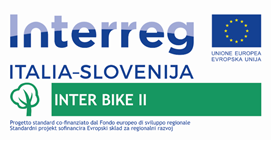 MESTNA OBČINA KOPER, Verdijeva 10, Koper, ki jo zastopa župan Aleš Bržan, (v nadaljnjem besedilu: naročnik)ID za DDV: SI40016803matična številka: 5874424,in_____________________, s sedežem v _______________________, ki ga zastopa ______________________________________ (v nadaljnjem besedilu: izvajalec), ID za DDV: SI _________________matična številka: __________________številka transakcijskega računa:______________________skleneta naslednjoP O G O D B Oza Obnova slemenske ceste v Hrvatinih in izgradnja kolesarske in peš poti, pododsek km 2,905 – km 3,410 Hrvatini – KolombanProjekt je sofinanciran v okviru Programa sodelovanja INTERREG V-A Italija-Slovenija 2014-2020 iz sredstev Evropskega sklada za regionalni razvoj.PREDMET POGODBEčlenS to pogodbo naročnik naroča, izvajalec pa prevzame v izvedbo obnovo Slemenske ceste v Hrvatinih in izgradnja kolesarske in peš poti, pododsek km 2,905 – km 3,410 Hrvatini – Kolomban.Naročilo se odda v izvajanje na podlagi javnega naročila  po odprtem postopku, objavljenega na portalu javnih naročil RS št. _____________________. Izvajalec bo pogodbena dela izvajal: po razpisnih pogojih in pogojih te pogodbe;po, PZI projektni dokumentaciji, ki ga je izdelalo podjetje: PS Prostor d.o.o., Pristaniška ulica 12, 6000 Koper,skladno s ponudbo št._________, z dne __________;skladno s tehničnimi predpisi, standardi, pravili stroke, dobrimi običaji.Zgoraj navedeni dokumenti so med seboj usklajeni in se dopolnjujejo. V primeru neusklajenosti in razlik med določbami posameznih dokumentov imajo dokumenti veljavo in se tolmačijo po zgornjem vrstnem redu.Dokumentacija in ponudba izvajalca sta sestavna dela te pogodbe.CENAčlenPogodbena cena del iz 1. člena te pogodbe je določena na osnovi ponudbe izvajalca in znaša:_______________________________ EUR(z besedo: ____________________________________________________      /100 evrov)V ceni je upoštevan 22 % davek na dodano vrednost.Mestna občina Koper nastopa kot naročnik blaga ali storitev za potrebe opravljanja svoje redne dejavnosti, zato v skladu z 127.a členom Pravilnika o izvajanju Zakona o davku na dodano vrednost (Uradni list RS, št. 141/06, 52/07, 120/07, 21/08, 123/08, 105/09, 27/10, 104/10, 110/10, 82/11, 108/11, 106/11, 102/12, 54/13, 85/14, 95/14, 39/16, 45/16, 86/16, 50/17 in 84/18), izvajalec izstavi račun z obračunanim davkom na dodano vrednost.členPogodbena vrednost iz prejšnjega člena zajema tudi vsa pripravljalna dela, pomožna dela, razne zaščite, zavarovanje in zaščito sosednjih objektov, ograje, začasne priključke, začasno fizično zaščito površin, ki niso predmet te pogodbe, stroške drobnega potrošnega materiala ter stroške prevozov, skladiščenja, vse manipulacije, montaže in stroške vezane na odvoz odpadkov, sprotno čiščenje delovišča ter finalno čiščenje.OBVEZNOSTI POGODBENIH STRANKčlenNaročnik se obvezuje:sodelovati z izvajalcem s ciljem, da se prevzete obveznosti izvršijo pravočasno in v   obojestransko zadovoljstvo, sodelovati v času izvedbe s pooblaščenim predstavnikom izvajalca,pravočasno obveščati izvajalca o vseh spremembah in novo nastalih situacijah, ki bi lahko     imele vpliv na izvršitev in realizacijo investicije,izvesti plačilne obveznosti iz pogodbe.Izvajalec se obvezuje:prevzeta dela izvršiti strokovno pravilno, vestno in kvalitetno v skladu z Gradbenim zakonom, Obligacijskim zakonikom ter drugo veljavno zakonodajo ter standardi stroke,zavezuje se voditi vso z zakonom predpisano gradbeno dokumentacijo in jo ob primopredaji predati naročniku,pred pričetkom del podrobno preučiti prejeto dokumentacijo in zemljišče ter naročnika opozoriti na pomanjkljivosti ter v zvezi s tem od njega zahtevati pisna navodila,izvršiti pogodbena dela v korist naročnika,pogodbena dela opraviti sam ali s svojimi podizvajalci, ki jih je navedel v ponudbeni dokumentaciji in naročnik z njimi soglaša,zagotoviti strokovno vodstvo objekta in zadostno število strokovno usposobljenih delavcev za pravočasno izvršitev pogodbenih obveznosti,zagotoviti strokovni nadzor upravljavcev komunalnih naprav,sprejeti vso materialno in moralno odgovornost za nastale poškodbe na delu objekta ali okolici, ki ni predmet pogodbenih del, ter jih v pogodbenem roku odpraviti na svoje stroške,upoštevati navodila vizualne in komunikacijske strategije Programa sodelovanja INTERREG V-A Italija-Slovenija 2014-2020, Priročnik za uporabo celostne grafične podobe pri izvajanju projektnih aktivnosti informiranja in obveščanja v okviru programa - Razl. št. 2/19 (v angleškem jeziku), ki je dosegljiv na naslednji povezavi:  https://www.ita-slo.eu/sl/izvajanje-projekta, pod točko  3. Informiranje in obveščanje,da bo vso dokumentacijo vključno z računovodskimi in knjigovodskimi evidencami v zvezi z gradnjo, ki je predmet te pogodbe, hranil in vodil ločeno in s tem zagotavljal revizijsko sled,zavarovati opremo in izvajanje del na lastne stroške,izvajati koordinacijo med izvajalci gradbenih, obrtniških del, elektroinstalacijskih del, predati naročniku vso dokumentacijo, po končanih delih dostaviti naročniku PID v štirih (4) izvodih in digitalnem izvodu, KKN, geodetski posnetek novega stanja (v papirnati in digitalni obliki), dokazilo o zanesljivosti objekta (v dveh izvodih) ter vso drugo potrebno dokumentacijo (atesti, projekti za vzdrževanje in obratovanje, šolanje uporabnika,…).členIzvajalec in njegovi delavci morajo pri gradnji ravnati po predpisih o varstvu pri delu, ki veljajo za dela in nevarnosti, ki nastanejo na objektu. Izvajalec in njegovi delavci morajo pri svojem delu uporabljati delovne priprave in naprave, ki ustrezajo predpisom o varstvu pri delu ter ustrezna sredstva za osebno varstvo pri delu.Izvajalec je odgovoren za vso škodo, ki bi jo povzročil s svojo dejavnostjo tretji osebi.členIzvajalec je dolžan med izvajanjem del po tej pogodbi vzdrževati delovna mesta čista in dnevno, na svoje stroške, odstranjevati ves nepotrebni material ter pri tem upoštevati veljavni predpis o ravnanju z odpadki, ki nastanejo pri gradbenih delih. Po končanem delu mora zapustiti objekt in okolico čisto in urejeno. V nasprotnem primeru to lahko naredi naročnik sam, brez predhodnega obvestila na stroške izvajalca.členIzvajalec se zaveže, da bo v roku 15 dni po sklenitvi pogodbe izročil bančno garancijo ali kavcijsko zavarovanje za kvalitetno in pravočasno izvedbo del v višini 10 % pogodbene vrednosti. Omenjena garancija vključuje tudi pokritje obveznosti do podizvajalca (le v primeru izvedbe dela s podizvajalci).Ob uspešni primopredaji mora izvajalec izročiti naročniku bančno garancijo ali kavcijsko zavarovanje v višini 5 % pogodbene vrednosti z naročnikom kot jamstvo za odpravo pomanjkljivosti, reklamiranih v 10 letni garancijski dobi. Veljavnost garancije za odpravo napak mora biti en dan daljša kot znaša maksimalna garancijska doba po tej pogodbi.ROKIčlenRok za izvedbo del je 5 mesecev od uvedbe v delo, predvidoma od februarja 2020 do julija 2020. Izvajalec je uveden v delo, ko mu naročnik preda mikrolokacijo ter PZI projekte. Prekoračenje dogovorjenega roka opravičujejo naslednje okoliščine:višja sila (potres, poplave, požar…),neugodne vremenske razmere, ki ne dopuščajo kvalitetne izvedbe del. Kot neugodne vremenske razmere za podaljšanje roka se šteje samo odstopanje od desetletnega povprečja v času  izvajanja del, po podatkih najbližje meteorološke postaje.Povečan obseg del ni razlog za podaljšanje roka, niti za uveljavljanje dodatnih stroškov.PLAČILA IN OBRAČUNčlenObračun del se bo izvršil z začasnimi mesečnimi situacijami in končno situacijo, na podlagi dejansko izvršenih del po gradbeni knjigi, potrjenih s strani nadzornega organa. Naročnik bo vsako potrjeno situacijo s strani nadzornega organa plačal 30 (trideseti) dan po prejemu.Izvajalec mora izstavljene situacije najprej dati v pregled in potrditev nadzornemu organu in šele nato, potrjene, dostaviti naročniku. Izvajalec pooblašča naročnika za izvajanje neposrednih plačil podizvajalcu skladno s petim odstavkom 94. člena ZJN-3.členPogodbeni stranki se v skladu s 417. členom Obligacijskega zakonika izrecno dogovorita, da izvajalec ne sme prenesti na drugega nobenih svojih terjatev do naročnika, ki jih bo pridobil na podlagi te pogodbe oz. tega javnega naročila.  Izvajalec se izrecno zavezuje, da bo prepoved odstopa implementiral v svoje pogodbene odnose s podizvajalci.IZVRŠITEV IN PREVZEM DELčlenIzvajalec je dolžan datum dokončanja del vpisati v gradbeni dnevnik in naročnika takoj pisno pozvati naj opravi pregled objekta. členPrimopredaja objekta se izvrši po odpravi morebitnih pomanjkljivosti. Izjavo o odpravi pomanjkljivosti pripravi izvajalec, potrdi pa jo nadzorni organ naročnika.O dokončanju del sestavijo pooblaščeni predstavniki pogodbenih strank primopredajni zapisnik, v katerem natančno ugotovijo predvsem:ali izvedena dela ustrezajo določilom te pogodbe, veljavnim zakonskim  predpisom in pravilom stroke,datume začetka in končanja del,kakovost izvedenih del in pripombe naročnika v zvezi s kakovostjo izvedenih del,opredelitev del, ki jih je dolžan izvajalec ponovno izvesti, dokončati ali popraviti,morebitna odprta, sporna vprašanja tehnične narave,ugotovitev o sprejemu atestov in garancijskih listov.Če pogodbeni stranki ugotovita, da mora izvajalec določena dela dokončati, popraviti ali jih ponovno izvesti, pa tega ne stori v dogovorjenem roku, sme naročnik angažirati drugega izvajalca, ki dela izvede na izvajalčev račun.členKončni obračun izvedenih del se opravi po uspešni primopredaji objekta. Končni obračun mora vsebovati naslednje elemente:vrednost izvedenih del,do sedaj izvršena plačila izvajalcu,končni znesek, katerega izvajalec mora še dobiti ali vrniti glede na nesporni del obračuna,eventualno zadržani znesek do odprave pomanjkljivosti ali napak, podatek o zahtevi o plačilu penalov ali kakršnekoli povzročene škode eni od strank,podatke o zadevah, o katerih ni bilo soglasja.ODGOVORNI PREDSTAVNIKI POGODBENIH STRANK členOdgovorni predstavnik naročnika po tej pogodbi je Petar Ziraldo.Predstavnik naročnika na objektu je Janja Lovrečič.Izvajalec pa določa za svojega odgovornega predstavnika: _________________________.členNadzorni organ naročnika (vodja nadzora) je ______________________________________.Izvajalec imenuje za vodjo del_______________________________________, ki izpolnjuje pogoje za vodjo del v skladu z GZ. Izvajalec lahko nadomesti odgovornega vodjo del le s pristankom naročnika in sicer z osebo, ki prav tako izpolnjuje  pogoje za vodjo del v skladu z GZ. Izvajalec zagotavlja, da bo imenovani odgovorni vodja del stalno prisoten na gradbišču v času izvajanja del.PODIZVAJALCI členIzvajalec bo pogodbena dela izvedel v sodelovanju s podizvajalci navedenimi v ponudbi, ki so posredovali zahtevo za neposredna plačila:_________________________________________________________________________________________________________________________________________________________________________________________________________________________________Izvajalec se zavezuje, da v primeru, da se po sklenitvi pogodbe o izvedbi javnega naročila zamenja podizvajalec, ali če izvajalec sklene pogodbo z novim podizvajalcem, mora izvajalec, ki je sklenil pogodbo z naročnikom, le-temu v 5 dneh po spremembi predložiti:svojo izjavo, da je poravnal vse nesporne obveznosti prvotnemu podizvajalcu,vso dokumentacijo, ki se jo zahteva v tej dokumentaciji za podizvajalce.Izvajalec mora pridobiti predhodno soglasje naročnika k spremembi podizvajalca. V primeru, da ne gre za neposredna plačila podizvajalcu, mora glavni izvajalec naročniku, najpozneje v 60 dneh od plačila končnega računa oziroma situacije, poslati svojo pisno izjavo in pisno izjavo podizvajalca, da je podizvajalec prejel plačilo za izvedene gradnje, neposredno povezano s predmetom javnega naročila.POGODBENA KAZENčlenV primeru, da izvajalec po svoji krivdi zamuja z dokončanjem del na objektu, se zaveže plačati pogodbeno kazen v višini 0,5 % obračunske pogodbene vrednosti za vsak dan zamude, vendar ne več kot 10 % celotne pogodbene vrednosti.Če izvajalec neopravičeno zamuja z izvajanjem del glede na terminski plan, je naročnik upravičen za ugotovljeno mesečno zamudo, pri mesečni situaciji zadržati pogodbeno kazen, ki se izvajalcu povrne pri plačilu naslednje situacije, če je zamudo odpravil oziroma nadoknadil. Višino neopravičene zamude pri izvajanju del določi nadzornik gradnje.Obračun pogodbene kazni izvajalca ne odvezuje materialne odgovornosti za morebitno nastalo škodo.Naročnik ima pravico uveljavljati pogodbeno kazen najkasneje pri končnem obračunu in sme končno situacijo zmanjšati za pogodbeno kazen.Poleg navedene kazni bo v primeru prekoračitve roka izvajalec obremenjen za celotni strošek nadzora za čas prekoračitve roka in za druge spremljajoče stroške. Naročnik bo od dneva poteka roka sproti, od mesečne situacije oziroma računa odbil celotni strošek nadzora za tekoči mesec.členČe naročniku zaradi zamude izvajalca z izvedbo nastane škoda, ki presega vrednost pogodbene kazni, ima naročnik pravico do povrnitve vse škode nad zneskom pogodbene kazni.GARANCIJAčlenIzvajalec je odgovoren za kvaliteto izvršenih del po uspešnem prevzemu del. Izvajalec daje garancijo za izvedena dela 10 (deset) let. Izvajalec ob primopredaji oziroma najkasneje na dan končnega obračuna del, predloži bančno garancijo ali kavcijsko zavarovanje za odpravo napak v garancijskem roku za 10 letno obdobje v višini 5 % pogodbene vrednosti z vključenim DDV. členIzvajalec je dolžan v garancijskem roku na prvi poziv naročnika pristopiti k reševanju pomanjkljivosti  in odpravi napak, ki so posledica slabe kvalitete izvedenih del. Izvajalec mora v garancijskem obdobju na poziv naročnika odpraviti napake kot sledi:napake, ki lahko vplivajo na motnje v delovanju objekta in/ali škodo – takoj,napake, ki niso nujne in ne povzročajo škode, pa v tehnično najkrajšem času, najkasneje v 3 delovnih dneh.Če izvajalec ne odpravi pomanjkljivosti v razumnem roku, ki mu ga določi naročnik, lahko naročnik unovči bančno garancijo ali ustrezno kavcijsko zavarovanje zavarovalnice s pooblastilom za izpolnitev za odpravo napak v garancijskem roku in naroči odpravo pomanjkljivosti drugemu izvajalcu na račun izvajalca.Izvajalec je dolžan ne glede na garancijski rok popraviti oz. povrniti vso škodo, ki bi nastala zaradi napak pri izvedbi obravnavanega objekta.ODSTOP OD POGODBEčlenV primeru, da izvajalec:ne bi pričel z izvedbo pogodbeno dogovorjenih del v pogodbenem roku, niti v naknadnem roku, ki mu ga določi naročnik,prekine z deli brez pismenega soglasja naročnika,zamuja z roki in teh zamud ne nadoknadi niti v naknadnem roku, ki mu ga določi naročnik,lahko naročnik odstopi od te pogodbe. V tem primeru je izvajalec dolžan plačati vso škodo, ki jo je utrpel naročnik.RAZVEZNI POGOJ, PROTIKORUPCIJSKA KLAVZULAčlenTa pogodba je sklenjena pod razveznim pogojem, ki se uresniči v primeru izpolnitve ene od naslednjih okoliščin:če bo naročnik seznanjen, da je sodišče s pravnomočno odločitvijo ugotovilo kršitev obveznosti delovne, okoljske ali socialne zakonodaje s strani dobavitelja če bo naročnik seznanjen, da je pristojni državni organ pri dobavitelju v času izvajanja pogodbe ugotovil najmanj dve kršitvi v zvezi s:plačilom za delo, delovnim časom, počitki, opravljanjem dela na podlagi pogodb civilnega prava kljub obstoju elementov delovnega razmerja ali v zvezi z zaposlovanjem na črno in za kateri mu je bila s pravnomočno odločitvijo ali več pravnomočnimi odločitvami izrečena globa za prekršek,in pod pogojem, da je od seznanitve s kršitvijo in do izteka veljavnosti pogodbe še najmanj šest mesecev oziroma če dobavitelj nastopa s podizvajalcem pa tudi, če zaradi ugotovljene kršitve pri podizvajalcu dobavitelj ne nadomesti ali zamenja tega podizvajalca, na način določen v skladu s 94. členom ZJN-3 in določili te pogodbe v roku 30 dni od seznanitve s kršitvijo. V primeru izpolnitve okoliščine in pogojev iz prejšnjega odstavka se šteje, da je pogodba (okvirni sporazum) razvezana z dnem sklenitve nove pogodbe o izvedbi javnega naročila za predmetno naročilo. O datumu sklenitve nove pogodbe bo naročnik obvestil dobavitelja.Če naročnik v roku 30 dni od seznanitve s kršitvijo ne začne novega postopka javnega naročila, se šteje, da je pogodba razvezana trideseti dan od seznanitve s kršitvijo.členProtikorupcijska klavzula (prvi odstavek 14. člena ZIntPK, UL RS št. 69/11-UPB)Ta pogodba je nična, če je pri izvedbi javnega naročila, za izbor izvajalca po tej pogodbi ali pri izvajanju te pogodbe kdo v imenu ali na račun izvajalca, predstavniku ali posredniku naročnika, ponudil ali dal kakšno nedovoljeno korist za: pridobitev posla ali za sklenitev posla pod ugodnejšimi pogoji ali za opustitev dolžnega nadzora nad izvajanjem pogodbenih obveznosti ali za drugo ravnanje ali opustitev, s katerim je naročniku povzročena škoda ali je omogočena pridobitev nedovoljene koristi predstavniku organa, posredniku naročnika, izvajalcu ali njegovemu predstavniku, zastopniku, posredniku.Naročnik bo v primeru ugotovitve o domnevnem obstoju dejanskega stanja iz prvega odstavka tega člena ali obvestila Komisijo za preprečevanje korupcije ali drugih organov, glede njegovega domnevnega nastanka, pričel z ugotavljanjem pogojev ničnosti pogodbe iz prejšnjega odstavka tega člena oziroma z drugimi ukrepi v skladu s predpisi Republike Slovenije.PREDHODNE IN KONČNE DOLOČBEčlenZ razlago te pogodbe in za razmerja med pogodbenima strankama, ki niso urejena s to pogodbo in v razpisni ter ponudbeni dokumentaciji, ki sta sestavni del pogodbe, se uporabljajo določila Obligacijskega zakonika.členMorebitne spore iz naslova te pogodbe, ki jih ne bo mogoče rešiti sporazumno, bo reševalo stvarno pristojno sodišče v Kopru.členTa pogodba stopi v veljavo z dnem, ko jo podpišeta obe pogodbeni stranki in ko izvajalec izroči bančno garancijo ali ustrezno kavcijsko zavarovanje za dobro in pravočasno izvedbo pogodbenih obveznosti.V kolikor, v petnajstih (15) dneh po sklenitvi pogodbe, izvajalec ne predloži zahtevane bančne garancije ali ustreznega kavcijskega zavarovanja za dobro in pravočasno izvedbo pogodbenih obveznosti, bo naročnik unovčil finančno zavarovanje za resnost ponudbe.Pogodba je veljavna do izpolnitve pogodbenih obveznosti (opravljena primopredaja in izvedena plačila).Pogodba je sestavljena v štirih (4) izvodih, od katerih prejme vsaka pogodbena stranka po dva (2)  izvoda.NAROČNIK                                                        	IZVAJALECŠtevilka: 371-556/2019	Številka:Številka javnega naročila: JN-G-15/2019	Datum:Datum: MESTNA OBČINA KOPER      Župan:               Aleš BržanPriloga 13: 	Finančna zavarovanjaNaročnik bo zahteval navedena finančna zavarovanja kot je določeno v točki 2 dokumentacije. Finančna zavarovanja morajo biti skladna s predloženimi vzorci. Vzorec bančne garancije ali ustreznega kavcijskega zavarovanja zavarovalnice za zavarovanje resnosti ponudbe (Priloga 13-a)Vzorec bančne garancije ali ustreznega kavcijskega zavarovanja zavarovalnice za dobro in pravočasno izvedbo pogodbenih obveznosti (Priloga 13-b)Vzorec bančne garancije ali ustreznega kavcijskega zavarovanja zavarovalnice za odpravo napak v garancijskem roku (Priloga 13-c)	Priloga 13-aVzorec bančne garancije ali ustreznega kavcijskega zavarovanja zavarovalnice za zavarovanje resnosti ponudbeObrazec zavarovanje za resnost ponudbe po EPGP-758Glava s podatki o garantu (zavarovalnici/banki) ali SWIFT ključZa:    Mestna občina Koper, Verdijeva 10, 6000 Koper,  Obnova slemenske ceste v Hrvatinih in izgradnja kolesarske in peš poti, pododsek km 2,905 – km 3,410 Hrvatini – Kolomban«Datum:       (vpiše se datum izdaje)VRSTA ZAVAROVANJA:       (vpiše se vrsta zavarovanja: bančna garancija)ŠTEVILKA:       (vpiše se številka zavarovanja)GARANT:       (vpiše se ime in naslov zavarovalnice/banke v kraju izdaje)NAROČNIK:       (vpiše se ime in naslov naročnika zavarovanja, tj. kandidata oziroma ponudnika v postopku javnega naročanja)UPRAVIČENEC: Mestna občina Koper, Verdijeva 10, 6000 Koper (vpiše se izvajalca postopka javnega naročanja)OSNOVNI POSEL: obveznost naročnika zavarovanja iz njegove ponudbe, predložene v postopku javnega naročanja št.       (vpiše se številka objave oziroma interna oznaka postopka javnega naročanja), z dne       (vpiše se datum objave), katerega predmet je      ZNESEK  V EUR: 30.000,00 EUR (vpiše znesek s številko in besedo) plačljiv v petih poslovalnih dneh od prejema zahteve v skladu z 20. členom EPGP iz leta 2010LISTINE, KI JIH JE POLEG IZJAVE TREBA PRILOŽITI ZAHTEVI ZA PLAČILO IN SE IZRECNO ZAHTEVAJO V SPODNJEM BESEDILU:       (nobena/navede se listina)JEZIK V ZAHTEVANIH LISTINAH: slovenskiOBLIKA PREDLOŽITVE: v papirni obliki s priporočeno pošto ali katerokoli obliko hitre pošte ali v elektronski obliki z avtentificiranim SWIFT sporočilom po SWIFT sistemu na naslov ___________  (Navede se SWIFT naslova garanta. Če garant nima aktivnega SWIFT naslova, navede SWIFT naslov banke, ki jo je predhodno pooblastil za sprejem avtentificiranega sporočila. V tem primeru za navedbo SWIFT naslova še navede: ''Banka prejemnica SWIFTa je pooblaščena za sprejem sporočila po SWIFT sistemu.'').KRAJ PREDLOŽITVE: katera koli podružnica garanta na območju Republike SlovenijeDATUM VELJAVNOSTI: DD. MM. LLLL (vpiše se datum, ki je naveden v razpisni dokumentaciji za oddajo predmetnega javnega naročila)STRANKA, KI JE DOLŽNA PLAČATI STROŠKE:       (vpiše se ime naročnika zavarovanja, tj. kandidata oziroma ponudnika v postopku javnega naročanja)Kot garant se s tem zavarovanjem nepreklicno zavezujemo, da bomo upravičencu izplačali katerikoli znesek do višine zneska zavarovanja, ko upravičenec predloži ustrezno zahtevo za plačilo v zgoraj navedeni obliki predložitve, podpisano s strani pooblaščenega(-ih) podpisnika(-ov), ter v vsakem primeru skupaj z izjavo upravičenca, ki je bodisi vključena v samo besedilo zahteve za plačilo bodisi na ločeni podpisani listini, ki je priložena zahtevi za plačilo ali se nanjo sklicuje, in v kateri je navedeno, v kakšnem smislu naročnik zavarovanja ni izpolnil svojih obveznosti iz osnovnega posla.Zavarovanje se lahko unovči iz naslednjih razlogov, ki morajo biti navedeni v izjavi upravičenca oziroma zahtevi za plačilo: naročnik zavarovanja je umaknil ponudbo po poteku roka za prejem ponudb ali nedopustno spremenil ponudbo v času njene veljavnosti; aliizbrani naročnik zavarovanja na poziv upravičenca ni podpisal pogodbe; aliizbrani naročnik zavarovanja ni predložil zavarovanja za dobro izvedbo pogodbenih obveznosti v skladu s pogoji naročila.Katerokoli zahtevo za plačilo po tem zavarovanju moramo prejeti na datum veljavnosti zavarovanja ali pred njim v zgoraj navedenem kraju predložitve.Morebitne spore v zvezi s tem zavarovanjem rešuje stvarno pristojno sodišče v Kopru  po slovenskem pravu.Za to zavarovanje veljajo Enotna pravila za garancije na poziv (EPGP) revizija iz leta 2010, izdana pri MTZ pod št. 758.								      garant									                         (žig in podpis)Priloga 13-bVzorec bančne garancije ali ustreznega kavcijskega zavarovanja za dobro in pravočasno izvedbo pogodbenih obveznosti Glava s podatki o garantu (zavarovalnici/banki) ali SWIFT ključZa: Mestna občina Koper, Verdijeva 10, 6000 Koper, Obnova slemenske ceste v Hrvatinih in izgradnja kolesarske in peš poti, pododsek km 2,905 – km 3,410 Hrvatini – Kolomban«Datum:       (vpiše se datum izdaje)VRSTA ZAVAROVANJA:       (vpiše se vrsta zavarovanja: kavcijsko zavarovanje/bančna garancija)ŠTEVILKA:       (vpiše se številka zavarovanja)GARANT:       (vpiše se ime in naslov zavarovalnice/banke v kraju izdaje)NAROČNIK:       (vpiše se ime in naslov naročnika zavarovanja, tj. v postopku javnega naročanja izbranega ponudnika)UPRAVIČENEC:        (vpiše se naročnika javnega naročila)OSNOVNI POSEL: obveznost naročnika zavarovanja iz pogodbe št.       z dne       (vpiše se številko in datum pogodbe o izvedbi javnega naročila, sklenjene na podlagi postopka z oznako XXXXXX) za       (vpiše se predmet javnega naročila)ZNESEK V EUR: 10 % pogodbene vrednosti kar znaša       (vpiše se najvišji znesek s številko in besedo ter valuta) plačljiv v petih poslovalnih dneh od prejema zahteve v skladu z 20. členom EPGP iz leta 2010LISTINE, KI JIH JE POLEG IZJAVE TREBA PRILOŽITI ZAHTEVI ZA PLAČILO IN SE IZRECNO ZAHTEVAJO V SPODNJEM BESEDILU:       (nobena)JEZIK V ZAHTEVANIH LISTINAH: slovenskiOBLIKA PREDLOŽITVE: v papirni obliki s priporočeno pošto ali katerokoli obliko hitre pošte ali v elektronski obliki po SWIFT sistemu na naslov       (navede se SWIFT naslova garanta)KRAJ PREDLOŽITVE: katerikoli podružnica garanta na območju Republike Slovenije. DATUM VELJAVNOSTI: ________________ (vpiše se datum zapadlosti zavarovanja)STRANKA, KI JE DOLŽNA PLAČATI STROŠKE:       (vpiše se ime naročnika zavarovanja, tj. v postopku javnega naročanja izbranega ponudnika)Kot garant se s tem zavarovanjem nepreklicno zavezujemo, da bomo na prvi pisni poziv in ne glede na kakršnikoli ugovor naročnika zavarovanja upravičencu izplačali katerikoli znesek do višine zneska zavarovanja, ko upravičenec predloži ustrezno zahtevo za plačilo v zgoraj navedeni obliki predložitve, podpisano s strani pooblaščenega(-ih) podpisnika(-ov), ter v vsakem primeru skupaj z izjavo upravičenca, ki je  vključena v samo besedilo zahteve za plačilo in v kateri je navedeno, da naročnik zavarovanja ni izpolnil svojih obveznosti iz osnovnega posla.Katerokoli zahtevo za plačilo po tem zavarovanju moramo prejeti na datum veljavnosti zavarovanja ali pred njim v zgoraj navedenem kraju predložitve.Morebitne spore v zvezi s tem zavarovanjem rešuje stvarno pristojno sodišče v Kopru po slovenskem pravu.Za to zavarovanje veljajo Enotna pravila za garancije na poziv (EPGP) revizija iz leta 2010, izdana pri MTZ pod št. 758.								     garant									(žig in podpis)	Priloga 13-bVzorec bančne garancije ali ustreznega kavcijskega zavarovanja za odpravo napak v garancijskem rokuObrazec zavarovanje za odpravo napak v garancijskem roku po EPGP-758 Glava s podatki o garantu (zavarovalnici/banki) ali SWIFT ključZa: Mestna občina Koper, Verdijeva 10, 6000 Koper, za izvedbo 2. podetapo 1.etape I.faze objekta »LN Marina in komunalni privezi v Kopru – ureditev manipulativne obalne ploščadi in ureditev komunalne infrastrukture«Datum:       (vpiše se datum izdaje)VRSTA ZAVAROVANJA:       (vpiše se vrsta zavarovanja: kavcijsko zavarovanje/bančna garancija)ŠTEVILKA:       (vpiše se številka zavarovanja)GARANT:       (vpiše se ime in naslov zavarovalnice/banke v kraju izdaje)NAROČNIK:       (vpiše se ime in naslov naročnika zavarovanja, tj. v postopku javnega naročanja izbranega ponudnika)UPRAVIČENEC: Mestna občina Koper, Verdijeva 10, 6000 Koper  OSNOVNI POSEL: obveznost naročnika zavarovanja za odpravo napak v garancijskem roku, ki izhaja iz pogodbe št.       z dne       (vpiše se številko in datum pogodbe o izvedbi javnega naročila, sklenjene na podlagi postopka z oznako XXXXXX) za       (vpiše se predmet javnega naročila)ZNESEK  V EUR: 5 % pogodbene vrednosti, kar znaša       (vpiše se najvišji znesek s številko in besedo)LISTINE, KI JIH JE POLEG IZJAVE TREBA PRILOŽITI ZAHTEVI ZA PLAČILO IN SE IZRECNO ZAHTEVAJO V SPODNJEM BESEDILU:       (nobena)JEZIK V ZAHTEVANIH LISTINAH: slovenskiOBLIKA PREDLOŽITVE: v papirni obliki s priporočeno pošto ali katerokoli obliko hitre pošte ali v elektronski obliki po SWIFT sistemu na naslov       (navede se SWIFT naslova garanta)KRAJ PREDLOŽITVE: katerikoli podružnica garanta na območju Republike Slovenije.DATUM VELJAVNOSTI: _____________ (vpiše se datum zapadlosti zavarovanja)STRANKA, KI JE DOLŽNA PLAČATI STROŠKE:       (vpiše se ime naročnika zavarovanja, tj. v postopku javnega naročanja izbranega ponudnika)Kot garant se s tem zavarovanjem nepreklicno zavezujemo, da bomo na prvi pisni poziv in ne glede na kakršnikoli ugovor naročnika zavarovanja upravičencu izplačali katerikoli znesek do višine zneska zavarovanja, ko upravičenec predloži ustrezno zahtevo za plačilo v zgoraj navedeni obliki predložitve, podpisano s strani pooblaščenega(-ih) podpisnika(-ov), ter v vsakem primeru skupaj z izjavo upravičenca, ki je  vključena v samo besedilo zahteve za plačilo in v kateri je navedeno, da naročnik zavarovanja ni izpolnil svojih obveznosti iz osnovnega posla.Katerokoli zahtevo za plačilo po tem zavarovanju moramo prejeti na datum veljavnosti zavarovanja ali pred njim v zgoraj navedenem kraju predložitve.Morebitne spore v zvezi s tem zavarovanjem rešuje stvarno pristojno sodišče v Kopru po slovenskem pravu.Za to zavarovanje veljajo Enotna pravila za garancije na poziv (EPGP) revizija iz leta 2010, izdana pri MTZ pod št. 758.								      garant									(žig in podpis)Priloga 15: 	Ponudba 1. krog pogajanjCENA RAZPISANIH  V PRVI FAZI:CENA RAZPISANIH DEL 1. KROGA POGAJANJ:Kraj in datum:								PONUDNIK:						(žig in podpis odgovorne osebe ponudnika)Priloga 16: 	Končna ponudba	KONČNA PONUDBA(2. KROG POGAJANJ)Kraj in datum:								PONUDNIK:						(žig in podpis odgovorne osebe ponudnika)NAZIV PONUDNIKASedež     MATIČNA ŠTEVILKA                                                                                  ID za DDV    Zakoniti zastopnikDA                              NE                                                    Ustrezno obkroži!Ponudnik je: mali ali srednji podjetnik (MSP), kot je opredeljeno v Priporočilu Evropske Komisije 2003/361/ES ŠTEVILKA TRANSAKCIJSKEGA RAČUNAPooblaščena oseba za podpis pogodbeTelefonska številka                                Številka faksaKontaktna oseba ponudnika in št. mobilnega telefona kontaktne osebe ponudnikaElektronski naslov kontaktne osebe ponudnika PONUDNIK:(ime in priimek zakonitega zastopnika)Cena  EURDavek na dodano vrednost 22%EURSKUPAJ:(CENA Z VKLJUČENIM  POPUSTOM IN 22 % DDV)EURPONUDNIK:(ime in priimek zakonitega zastopnika)VODILNI PARTNER (Naziv ponudnika, naslov)PARTNER (Naziv ponudnika, naslov)   PARTNER (Naziv ponudnika, naslov)    PONUDNIK:(ime in priimek zakonitega zastopnika)PONUDNIK:(ime in priimek zakonitega zastopnika)Št.NaročnikNaslovVrsta objektaLetoVrednost1.2.3.4.5.PONUDNIK:(ime in priimek zakonitega zastopnika)1.PONUDNIK:Ulica:Poštna štev. in kraj:Davčna številka:Matična številka:2.FIZIČNA OSEBA:Ulica (stalno prebivališče):Poštna štev. in kraj:Davčna številka:Matična številka (EMŠO):Državljanstvo:3.FIZIČNA OSEBA:Ulica (stalno prebivališče):Poštna štev. in kraj:Davčna številka:Matična številka (EMŠO):Državljanstvo:PONUDNIK:(ime in priimek zakonitega zastopnika)Zap. št.Naziv udeleženca (podizvajalec, kooperant)Dela, ki jih bo opravljal  EURDelež %1.2.3.4.5.PONUDNIK:(ime in priimek zakonitega zastopnika)NAZIV PODIZVAJALCASedež     MATIČNA ŠTEVILKA                                                                                  ID za DDV    Zakoniti zastopnikŠTEVILKA TRANSAKCIJSKEGA RAČUNAPooblaščena oseba za podpis pogodbeTelefonska številka                                Številka faksaKontaktna oseba podizvajalca in št. mobilnega telefona kontaktne osebe podizvajalcaElektronski naslov kontaktne osebe podizvajalca Dela, ki jih prevzema podizvajalecPODIZVAJALEC:(ime in priimek zakonitega zastopnika)PODIZVAJALEC:(ime in priimek zakonitega zastopnika)1.PONUDNIK:Ulica:Poštna štev. in kraj:Davčna številka:Matična številka:2.FIZIČNA OSEBA:Ulica (stalno prebivališče):Poštna štev. in kraj:Davčna številka:Matična številka (EMŠO):Državljanstvo:3.FIZIČNA OSEBA:Ulica (stalno prebivališče):Poštna štev. in kraj:Davčna številka:Matična številka (EMŠO):Državljanstvo:PODIZVAJALEC:(ime in priimek zakonitega zastopnika)PONUDNIK:(elektronski podpis odgovorne osebe ponudnika)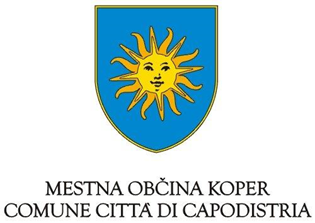  ŽUPAN – IL SINDACODatum:_______________PONUDNIK:(ime in priimek zakonitega zastopnika)NAZIV PONUDNIKA:Sedež     Kontaktna oseba ponudnika in št. mobilnega telefona kontaktne osebe ponudnikaElektronski naslov kontaktne osebe ponudnikaCena  EURDavek na dodano vrednost 22%EURSKUPAJ:(CENA Z VKLJUČENIM  POPUSTOM IN 22 % DDV)EURCena razpisanih del v prvi fazi  EURPopust %EURCena s popustomEURDavek na dodano vrednost 22%EURSKUPAJ:(CENA Z VKLJUČENIM  POPUSTOM IN 22 % DDV)EURNAZIV PONUDNIKA:Sedež     Kontaktna oseba ponudnika in št. mobilnega telefona kontaktne osebe ponudnikaElektronski naslov kontaktne osebe ponudnikaPonudbena cena iz postopka pogajanj (1. krog)   EURPopust %EURCena s popustomEURDavek na dodano vrednost 22%EURSKUPAJ:(CENA Z VKLJUČENIM  POPUSTOM IN 22 % DDV)EUR